2021届八省联考普通高等学校招生全国统一考试俄语试题答案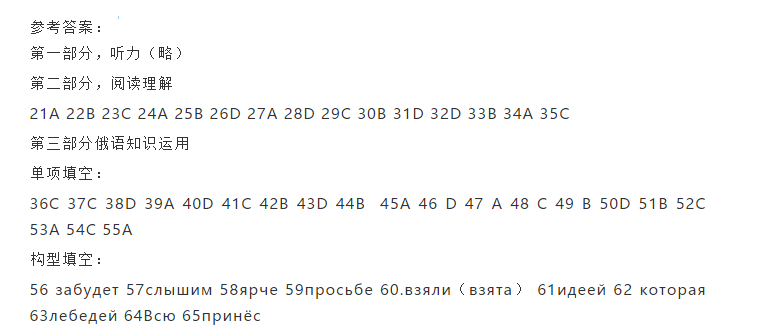 